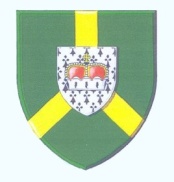 Република СрбијаОПШТИНА КЊАЖЕВАЦ – ОПШТИНСКА УПРАВА  КЊАЖЕВАЦОдељење за инспекцијске пословеОзнака 6 - Пчеле  КОНТРОЛНА ЛИСТА : ПО ОДЛУЦИ О НАЧИНУ ДРЖАЊА И ЗАШТИТЕ ДОМАЋИХ И ЕГЗОТИЧНИХ ЖИВОТИЊА НА ТЕРИТОРИЈИ ГРАДСКОГ И СЕОСКИХ НАСЕЉА У ОПШТИНИ КЊАЖЕВАЦ(„Сл. лист општине Књажевац“, бр. 12/14)ИНФОРМАЦИЈЕ О НАДЗИРАНОМ СУБЈЕКТУПодаци о надзираном субјектуМесто инспекцијског прегледаИНСПЕКЦИЈСКИ ПРЕГЛЕДПОДАЦИ О ПРАВНОМ ЛИЦУПОДАЦИ О ПРАВНОМ ЛИЦУ Назив надзираног субјектаАдреса (улица и број)МестоОпштинаПоштански бројТелефон/ФаксЕ-mail:Интернет адресаПИБМатични бројПОДАЦИ О ОДГОВОРНОМ ЛИЦУ / ПРЕДУЗЕТНИКУ / ФИЗИЧКОМ ЛИЦУПОДАЦИ О ОДГОВОРНОМ ЛИЦУ / ПРЕДУЗЕТНИКУ / ФИЗИЧКОМ ЛИЦУИме и презимеИме родитељаДатум рођењаМесто рођењаМатични број (број пасоша)Број личне картеАдреса становања (пребивалиште)ДржављанствоПопуњава се за правно лице      Функција одговорног лица Адреса (улица и број)Место у ком је вршен инспекцијски надзорМесто у ком је вршен инспекцијски надзорМестоОпштинаПоштански број:Телефон/Факс:Ред.бр.ЕЛЕМЕНТИ КОНТРОЛЕ У НАДЗОРУЕЛЕМЕНТИ КОНТРОЛЕ У НАДЗОРУБрој повреда прописаНапомена 1.ЈЕДИНИЦА ЛОКАЛНЕ САМОУПРАВЕ ПРОПИСУЈЕ И БЛИЖЕОДРЕЂУЈЕ НАЧИН ДРЖАЊА И ЗАШТИТЕ ДОМАЋИХ И ЕГЗОТИЧНИХ ЖИВОТИЊА НА ТЕРИТОРИЈИ ГРАДСКОГ И СЕОСКИХ НАСЕЉА У ОПШТИНИ КЊАЖЕВАЦ О Д Л У К ОМ  ОНАЧИНУ ДРЖАЊА И ЗАШТИТЕ ДОМАЋИХ И ЕГЗОТИЧНИХ ЖИВОТИЊА НА ТЕРИТОРИЈИ ГРАДСКОГ И СЕОСКИХ НАСЕЉА У ОПШТИНИ КЊАЖЕВАЦ („Сл. лист општине Књажевац“, бр. 12/14))ЈЕДИНИЦА ЛОКАЛНЕ САМОУПРАВЕ ПРОПИСУЈЕ И БЛИЖЕОДРЕЂУЈЕ НАЧИН ДРЖАЊА И ЗАШТИТЕ ДОМАЋИХ И ЕГЗОТИЧНИХ ЖИВОТИЊА НА ТЕРИТОРИЈИ ГРАДСКОГ И СЕОСКИХ НАСЕЉА У ОПШТИНИ КЊАЖЕВАЦ О Д Л У К ОМ  ОНАЧИНУ ДРЖАЊА И ЗАШТИТЕ ДОМАЋИХ И ЕГЗОТИЧНИХ ЖИВОТИЊА НА ТЕРИТОРИЈИ ГРАДСКОГ И СЕОСКИХ НАСЕЉА У ОПШТИНИ КЊАЖЕВАЦ („Сл. лист општине Књажевац“, бр. 12/14))2.ПЧЕЛЕПЧЕЛЕ2.1.Члан. 34. Гајење пчела може да се врши у стационарном пчелињаку под условом да је постављен на удаљености која мора бити најмање и то:1. 500 метара од произвођачких и прерађивачких погона, који врше прераду пољопривреднуих производа, односно 100 метара од осталих погонада□ не□ 20Делимично□2.1.Члан. 34. Гајење пчела може да се врши у стационарном пчелињаку под условом да је постављен на удаљености која мора бити најмање и то:2. 20 метара од објеката за боравак људи или гајење животиња,да□ не□ 20Делимично□2.1.Члан. 34. Гајење пчела може да се врши у стационарном пчелињаку под условом да је постављен на удаљености која мора бити најмање и то:3. 100 метара од предшколске или школске установе, интерната, игралишта и других спортских терена за децу и одрасле,да□ не□ 20Делимично□2.1.Члан. 34. Гајење пчела може да се врши у стационарном пчелињаку под условом да је постављен на удаљености која мора бити најмање и то:4. 15 метара од категорисаног пута, односно најмање 5 метара ако између пчелињака и категорисаног пута постоји препрека висине 2,20 м (зид, објекат, густо засађена стабла, жива ограда, ограда без отвора и др.),д да□ не□ 20Делимично□2.1.Члан. 34. Гајење пчела може да се врши у стационарном пчелињаку под условом да је постављен на удаљености која мора бити најмање и то:5. 500 метара од суседног пчелињака који има најмање 21 кошницу или 200 метара од суседног пчелињака који има до 20 кошница, а који се налази ван насељеног местада□ не□ 20Делимично□2.1.Члан. 34. Гајење пчела може да се врши у стационарном пчелињаку под условом да је постављен на удаљености која мора бити најмање и то:6. 300 метара, као и бочно 150 метара од суседног пчелињака у правцу излета пчела, на паши ратарских воћарских и индустријских медоносних култура, који се налази ван насељеног местада□ не□ 10Делимично□2.1.Члан. 34. Гајење пчела може да се врши у стационарном пчелињаку под условом да је постављен на удаљености која мора бити најмање и то:7. 50 метара од првог суседног пчелињака који се налази у насељеном месту.да□ не□ 10Делимично□2.2.Изузетно удаљеност од суседног пчелињака може бити и мања ако се пчелари суседних пчелињака или власници објеката за боравак људи или гајење животиња о томе писмено сагласе.Изузетно удаљеност од суседног пчелињака може бити и мања ако се пчелари суседних пчелињака или власници објеката за боравак људи или гајење животиња о томе писмено сагласе.да□ не□ 10Делимично□2.3.Члан. 35. Гајење пчела може да се врши у селећем пчелињаку ако су испуњени услови из претходног члана ове одлуке и ако је селећи пчелињак удаљен од суседног пчелињака најмање 200 метара ваздушне линије, односно најмање 500 метара од стационираног пчелињакаЧлан. 35. Гајење пчела може да се врши у селећем пчелињаку ако су испуњени услови из претходног члана ове одлуке и ако је селећи пчелињак удаљен од суседног пчелињака најмање 200 метара ваздушне линије, односно најмање 500 метара од стационираног пчелињакада□ не□ 10Делимично□2.4.Изузетно о удаљеност пчелињакаод суседног стационираног пчелињака може бити и мања, ако се пчелари суседних пчелињака о томе писмено сагласе.Изузетно о удаљеност пчелињакаод суседног стационираног пчелињака може бити и мања, ако се пчелари суседних пчелињака о томе писмено сагласе.да□ не□ 10Делимично□2.5.Члан. 36. Након постављања пчелињака, власник је дужан да одмах на видљивом месту постави плочу правоугаоног облика, димензија најмање 20х30 цм, на којој је читко написано име и презиме, односно назив адреса и телефонски број пчелара, односно власника.Члан. 36. Након постављања пчелињака, власник је дужан да одмах на видљивом месту постави плочу правоугаоног облика, димензија најмање 20х30 цм, на којој је читко написано име и презиме, односно назив адреса и телефонски број пчелара, односно власника.да□ не□ 20Делимично□3.СВЕУКУПНИ БРОЈ ПОВРЕДА ПРОПИСА:СВЕУКУПНИ БРОЈ ПОВРЕДА ПРОПИСА:4.НЕМА ЕВИДЕНТИРАНИХ ПОВРЕДА ПРОПИСА:НЕМА ЕВИДЕНТИРАНИХ ПОВРЕДА ПРОПИСА:Ред. број. СТЕПЕН РИЗИКАБРОЈ БОДОВА У НАДЗОРУраспон броја бодова1. НЕЗНАТАН0 - 52. НИЗАК5 - 103. СРЕДЊИ10 - 154. ВИСОК15 - 205.КРИТИЧАНПреко 20Представници надзираног субјектаПредставници надзираног субјектаКомунални инспектори:Име и презиме:Радно местоИме и презиме:1.1.2.2.3.3.Датум:Датум:Датум: